Impact assessment of CO2 capture and low-carbon hydrogen technologies in Colombian oil refineriesErik López Basto a,b* , Gijsbert Korevaar a, Andrea Ramírez Ramírez c, a Department of Engineering Systems and Services, Faculty of Technology, Policy, and Management, Delft University of Technology, The Netherlandsb Cartagena Refinery. Ecopetrol S.A., Cartagena de Indias, Colombiac Department of Chemical Engineering, Faculty of Applied Sciences, Delft University of Technology, The NetherlandsCorresponding author email: e.lopezbasto@tudelft.nl AbstractThis research uses system optimization to assess short, medium, and long-term scenarios to achieve the committed CO2-emission goals of Ecopetrol while minimizing potential adverse impacts such as incremental operational costs and utility demand. Two Colombian refineries are used as a case study: a medium-complexity and a high-complexity refinery. The study explores whether the level of complexity plays a significant role in the results. Potential technologies were ranked using a multi-criteria decision analysis. The system analysis and optimization were done in Linny-R, a mixed integer linear programming software package developed by TU Delft. In the short-term (2030) scenario, the selected technologies include low-carbon H2 produced from Steam Methane Reformer units with carbon capture and storage and H2 produced from renewable electricity sources. The medium and long-term (2050) scenario also included biomass gasification, naphtha reforming, and the cracking unit, all with carbon capture and storage. The refineries were modelled using on-site company data. The results indicate that using low-carbon H2 and carbon capture and storage to flue gases would allow to reach the net zero target. Furthermore, the results show that the level of complexity in a refinery significantly impacts the decarbonization deployment pathways. The high-complexity refineries benefited from using low-carbon H2 as feedstock while the medium-complexity refinery relied on a combination of carbon capture and low-carbon H2 as an alternative fuel. This research highlights the potential to achieve substantial CO2 emissions reductions with less impact on the total operational cost by using the amount of excess refinery gas generated when H2 is used as fuel in boilers and process furnaces. A significant challenge remains in identifying suitable applications for surplus refinery fuel gas beyond its conventional use in combustion within boilers and furnaces.Keywords: Carbon capture and storage, low-carbon hydrogen, oil refinery decarbonization, multi-criteria decision analysis, and system optimizationIntroductionThe global commitment to reduce greenhouse gas emissions is driving a shift in our energy preference, moving away from fossil fuels towards cleaner energy sources with lower carbon footprints. This shift is expected to decrease the demand for fossil fuels in transportation. However, refineries play a crucial role beyond fuel supply; they serve as a source of raw materials for manufacturing base chemicals, speciality chemicals, and fuels for the shipping and aviation sectors. Due to the significance of these products, refineries will continue to play a pivotal role in the foreseeable future. Consequently, it is crucial to evaluate and develop a strategy for decarbonization  (Oliveira & Schure, 2020).In 2018, Ecopetrol was responsible for approximately 4% of the Colombian GHG emissions (IDEAM et al, 2022), and it has committed to reducing its GHG emissions to 75 % of the level emitted in 2019 by 2030 (5.9 Mt CO2eq/y), corresponding to scopes 1 and 2. In addition, the long-term strategy of Ecopetrol aims to achieve net-zero carbon emissions for scopes 1 and 2 by 2050 (note that the target does not include scope 3 emissions i.e.,l indirect emissions not included in scope 2 that occur in the value chain of the reporting company, including both upstream and downstream emissions). Nowadays, the downstream sector is responsible for 55 % of the company's GHG emissions under scopes 1 and 2, with the refineries contributing to 98 % of those emissions (Canova, 2021). This study focuses on a case study based on two Colombian oil refineries that have different levels of complexity.  An overview of the key characteristics of both refineries is shown in Table 1. Note that H2 use differs between the refineries. In the high-complexity configuration refinery, H2 production contributes 33% of the emissions, whereas, in the medium-complexity configuration refinery, it corresponds to 7 % of total CO2 emissions. This study aims to a) assess the potential for decarbonization in each refinery by using low carbon H2 as a feedstock and as a fuel, and by capturing CO2 from flue gas streams and b) evaluate whether the level of complexity, which is often overlooked in this type of assessment, affects the results. 	Table 1. Main characteristics of the refineries case study1: The refinery complexity is defined by the Nelson Complexity Index, which quantifies the type of process units in a refinery and their capacity relative to the atmospheric distillation unit by assigning a factor (Kaiser, 2017).MethodologyThe methodology is composed of three stages. In the first stage, promising low-carbon technologies for hydrogen production and CO2 capture technologies were identified. The assessment considered three time periods, i.e., short-term (by 2030), medium-term (by 2040), and long-term (by 2050). The short-term period includes technologies with a TRL larger than 8 that could be deployed before 2030; the long-term period includes technologies currently at a TRL of 3 or larger. The second stage is composed of two steps: (i) selecting suitable technologies, and (ii) gathering data for case studies based on the complexity level of the refinery. Five technologies were selected for this study and are presented in Table 2 and  Table 3.In terms of CCS, post-combustion capture in flue gas from boilers, furnaces, reformers, and the FCC plant. The capture was done using MEA 30%wt  with a 90% CO2 capture rate based on work reported in (IEAGHG, 2017). For the SMR unit, it was considered a 95% CO2 capture rate using ADIP-X solvent (45 %wt. MDEA conc. and 5 %wt. Piperazine conc.) in the out-stream from the water gas shift reactor(25 barg and 350 C) based on work done by Meerman et al. (2012). Table 4 shows the techno-economic parameters of the CO2 capture technologies selected.  Table 2. Selected low-carbon H2 processTable 3. General techno-economic parameters of low-carbon H2 technologies.12% Discounting rate  * Including 19% additional consumption for auxiliary equipment. † Upstream: 126.5 kg CO2 / t dry biomass kbld: Kilo Barrel per dayRegarding CO2 storage, the geological reservoir used in the model follows the estimation of capacity onshore and offshore potential in Colombia reported by Younis et al., (2023). Table 5 shows the calculated CO2 footprint for transportation and storage alternatives. Data for the case studies used confidential information from the on-site refinery processes (e.g., yields, mass and energy balance, operational cost), as well as scientific and industrial publications available in the literature, and information gathered from expert interviews. The mass, energy, and emissions balances were estimated for the annual operation of each process unit under normal conditions. As the raw data used in this study is confidential, values are reported at the block process level. In the final stage, a system model was developed that represents the process and interactions of the technologies under evaluation. They are designed to represent the capacity, limits, and availability of the case study in interaction with the existing processes in the oil refineries. The two case studies were modeled using Linny-R  (Bots, 2022) a mixed-integer linear programming (MILP) with a Gurobi MILP solver. In this software, the refinery system can be represented by a block diagram. Each block corresponds to a process and the connections between blocks represent an energy or mass stream. The model was built in layers and at a section level of detail. Figure 1 shows a screenshot of the main layer in Linny-R. Additionally, all feedstocks/products were related to a process through a linear function. Finally, the balances shown in the model were made to represent a daily basis. The model runs 7 steps, every step corresponding to 5 calendar years, starting in 2020 and ending in 2050.The main objective of the optimization function is centered on the maximization of cash flow within distinct blocks following the scheduling of CO2 emissions reductions, products, and availability of feedstocks and technologies. Feedstocks, products, and processes are considered variables in Linny-R. Every process and feedstock/product can be set at a low and up limit (Capacity). A list of data sets allows to establish a schedule of production or capacity or prices in time to feedstocks, products, and processes. Two separate models were built, one for each refinery. The model is composed of 486 variables for the high-complex refinery and 461 for the medium-complex refinery model.Table 4. Carbon capture processesSource of CO2 partial pressure data: Calculated based on SIGEA (2019). IRENA, (2021)Economic lifetime: 20 years. Discount rate: 12%. Fix opex: 4% capex.Table 5. CO2 footprint of transportation and storage alternatives.Based on Younis et al., (2023), Khoo & Tan, (2006), (Knoope et al., 2015), (Yoo et al., 2013)The baseline for CO2 emissions and data collection was for the year 2019. Cost and prices for CAPEX and OPEX were updated to 2022 using the Chemical Engineering Plant Cost Index, and a currency conversion rate from dollars or Colombian pesos to euros in 2022. Prices associated with feedstocks, products, and production capacities were set according to the Colombian context. Technologies that involve biomass as feedstock considered tree species of Eucalyptus available in Colombia (E. camaldulensis, E. grandis, and E. globulus). The capacity of utilities and refining process represent the actual capacity of both oil refineries. Fuel production capacity ( i.e. gasoline, diesel, and jet fuel) was defined according to the Ecopetrol long-term production scheduling strategy. Colombian electricity grid connection to refineries is 70 MW capacity, 85 €/ MWh (XM, 2020), and with a Carbon footprint of 186 kg CO2 / MWhe (128 kg CO2 / MWhe, according to Unidad de Planeación Minero Energética (UPME) (UPME., 2019). 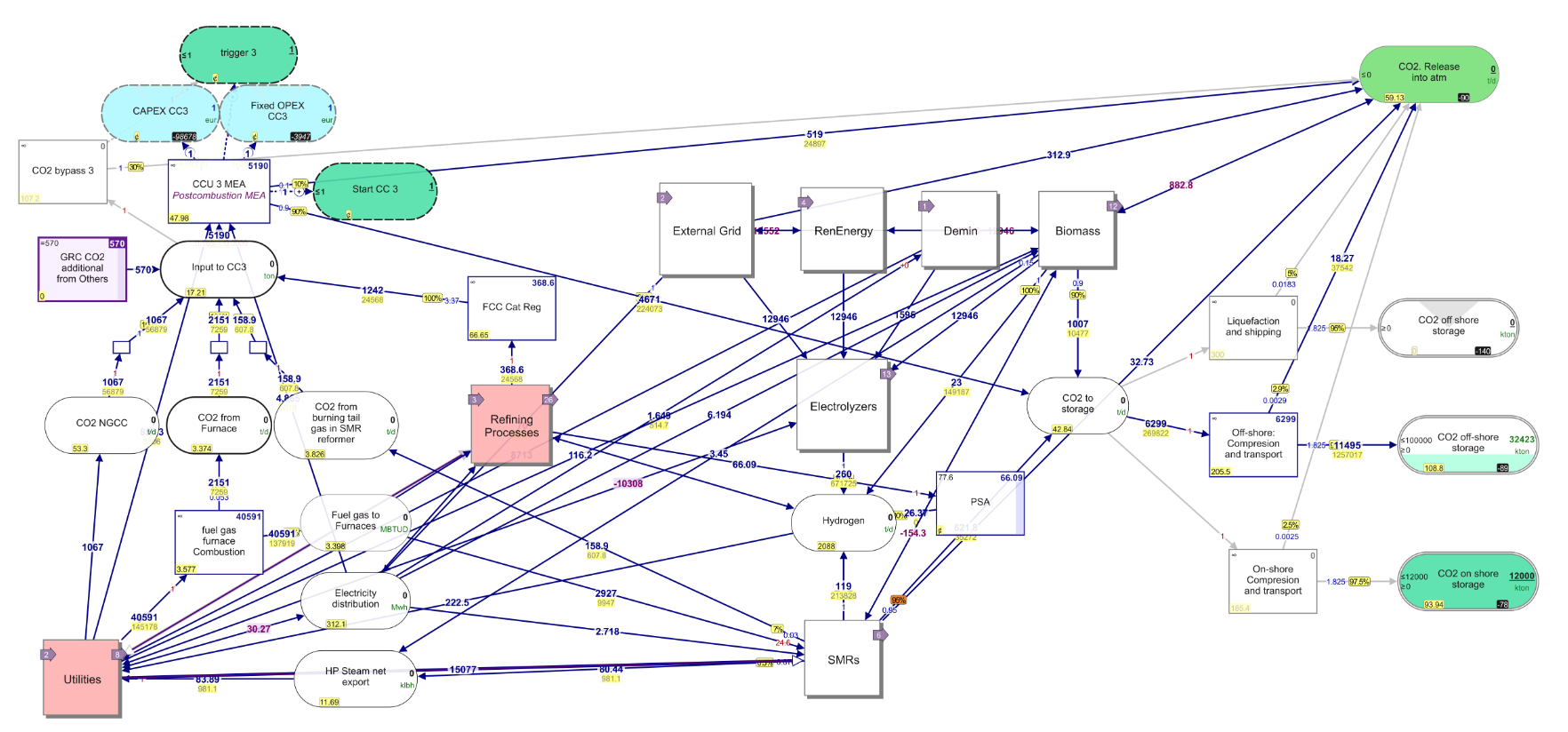 Figure 1. Linny-R Model. Screenshot of the main layerResults and discussionThe impact of implementing the low-carbon H2 technologies on the energy and CO2 balances of the two refineries is shown in Table 5. In both cases, the results show a significant reduction of CO2 emissions in the short term (26% and 23% for HC and MC configurations, respectively) and they meet the target of CO2 neutrality in 2050. The SMR with CC is the most cost-effective technology to produce hydrogen, with a production price between 1.0 and 1.5 €/kg lower than H2  based on PEM electrolysis (using REN between 30-40 €/MWh). It reaches the same production price in the long-term horizon with a REN of 30 €/MWh and a forecasted incremental price of natural gas.Hydrogen based on Biomass+ CC emerges as a viable option to achieve CO2 emissions neutrality in the long term horizon, despite having a production cost that is 2-3 €/kg higher than the SMR-CC and REN-PEM electrolyzer alternatives. This is due to the significant advantage it provides as a "negative emissions process (NET)"  when both biomass H2 and the biomass electricity process are accompanied by CCS. Biomass processes alone (without CCS) contribute to a CO2 reduction of 13% for both refinery configurations, with respect to the baseline. The results do not show any limitation concerning the availability of CO2 underground reservoir. For the MC refinery, the onshore capacity (64 Mt CO2) was enough until 2050 horizon. The HC Refinery will use 100 % onshore (12 Mt CO2) and 32 % Colombian offshore of its CO2 storage capacity by 2050. Similarly, the MC refinery will use 93 % of the on-shore of its CO2 storage capacity by 2050.Table 6. Energy and CO2 impacts in oil refineries 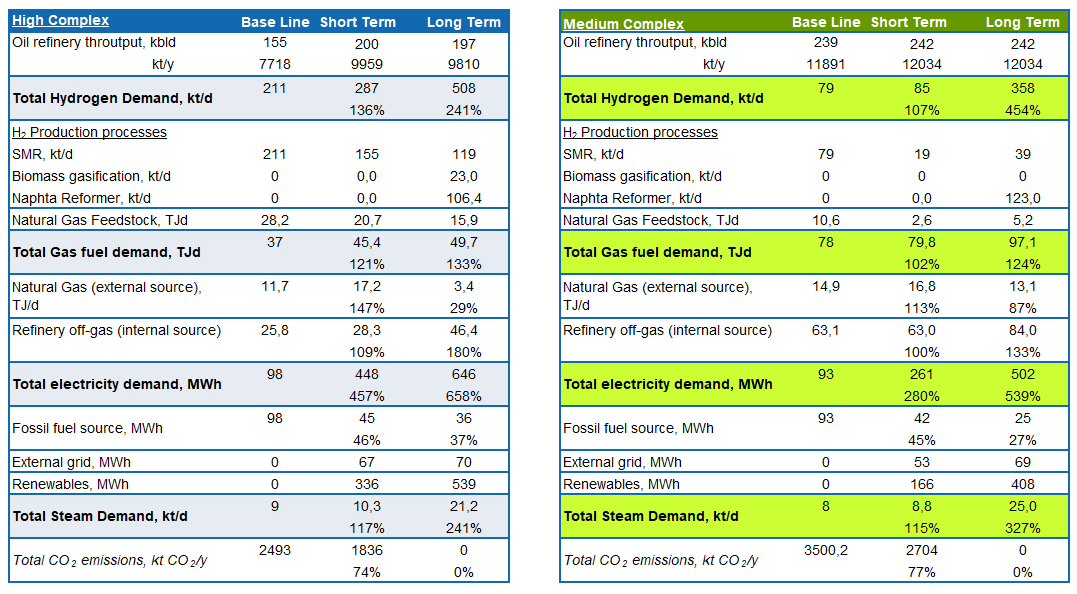 The impact of the refinery's level of complexity on the utilization of low-carbon hydrogen is evident in the short-term scenario. In the high-complexity (HC) refinery, a substantial reduction (26%) in CO2 emissions was achieved, with 36% attributed to bio-electricity with CC used in the electrolyzers. In contrast, the medium-complexity (MC) refinery achieved a 17% reduction in CO2 emissions, with 74% credited to bio-electricity with CC. For the long term, MC refineries gained an edge through the implementation of CO2 capture from flue gas produced by fossil fuel combustion, resulting in an 85% reduction in total CO2 emissions, in comparison to the 72% reduction achieved in the HC refinery configurations. The decarbonization technologies for the high-complexity refinery are oriented towards renewable energy (REN) and electrolyzers; whereas for the medium-complexity refinery, the optimization focuses on biomass + CC electricity and gasification to produce low-carbon hydrogen. In both cases, the Naphtha reformer + CC process was shown to be the less expensive way to produce low-carbon hydrogen, playing a significant role in the decarbonization pathways in the long-term horizon. Biomass-based H2 with CC emerges as a viable option post-2030, despite having a higher hydrogen production cost. The benefits will likely far outweigh the negative impact on the Oil refinery's cash flow.ConclusionsThe combination of low-carbon hydrogen production and CO2 capture technologies provides for both types of oil refineries a pathway to achieve the CO2 reduction target committed by Ecopetrol in the short-term (75 %) and CO2 neutrality in the long-term.The level of complexity in oil refineries significantly impacts the decarbonization process, with the high-complexity refinery benefiting from low-carbon H2 as feedstock for the processes and the medium-complexity refinery relying more on CO2 capture in combination with hydrogen as an alternative fuel. However, the CO2 emissions reduction is limited because of the avoiding flaring of surplus fuel gas generated as a consequence of the fuel shifting process. However, a significant challenge lies in identifying suitable applications for surplus refinery fuel gas beyond its conventional use in combustion within boilers and furnaces will be necessary in future research.ReferencesBots, P. (2022). Linny-r. In Version 1.0.15. https://sysmod.tbm.tudelft.nl/linny-r/docs/?15Canova, W. (ecopetrol). (2021). Decarbonization Strategy of Ecopetrol Downstream sector. LARTC The Latin American Refining Technology Conference, 18.IDEAM, Fundación Natura, PNUD, MADS, DNP, C. (2022). Informe del inventario nacional de gases efecto invernadero 1990-2018 y carbono negro 2010-2018 de Colombia . www.cambioclimatico.comIEAGHG. (2017). IEAGHG Technical Review August 2017 Understanding the Cost of Retrofitting CO2 Capture in an Integrated Oil Refinery. August. https://ieaghg.org/docs/General_Docs/Reports/2017-TR8.pdfIRENA. (2021). Reaching zero with renewables - Capturing Carbon. In /Technical-Papers/Capturing-Carbon.Kaiser, M. J. (2017). A review of refinery complexity applications. Petroleum Science, 14(1), 167–194. https://doi.org/10.1007/s12182-016-0137-yKhoo, H. H., & Tan, R. B. H. (2006). Life cycle investigation of CO2 recovery and sequestration. Environmental Science and Technology, 40(12), 4016–4024. https://doi.org/10.1021/es051882aKnoope, M. M. J., Ramírez, A., & Faaij, A. P. C. (2015). Investing in CO2 transport infrastructure under uncertainty: A comparison between ships and pipelines. International Journal of Greenhouse Gas Control, 41, 174–193. https://doi.org/10.1016/j.ijggc.2015.07.013Meerman, J. C., Hamborg, E. S., van Keulen, T., Ramírez, A., Turkenburg, W. C., & Faaij, A. P. C. (2012). Techno-economic assessment of CO2 capture at steam methane reforming facilities using commercially available technology. International Journal of Greenhouse Gas Control, 9, 160–171. https://doi.org/10.1016/j.ijggc.2012.02.018Oliveira, C., & Schure, K. M. (2020). Decarbonisation options for the Dutch refinery sector. Dec.SIGEA. (2019). Ecopetrol Emissions report.Unidad de Planeación Minero Energética (UPME). (2019). Documento de cálculo del Factor de emisión de SIN 2018.XM. (2020). Precio promedio y energía transada. http://www.xm.com.co/Paginas/Mercado-de-energia/preciopromedio-y-energia-transada.aspx.Yoo, B. Y., Choi, D. K., Kim, H. J., Moon, Y. S., Na, H. S., & Lee, S. G. (2013). Development of CO2 terminal and CO2 carrier for future commercialized CCS market. International Journal of Greenhouse Gas Control, 12, 323–332. https://doi.org/10.1016/j.ijggc.2012.11.008Younis, A., Suarez, L., Lap, T., & Edgar, Y. (2023). Exploring the spatiotemporal evolution of bioenergy with carbon capture and storage and decarbonization of oil refineries with a national energy system model of Colombia. 50(July). https://doi.org/10.1016/j.esr.2023.101232CartagenaBarrancabermejaUnitValueValueComplexity level1 HighMediumCrude oil CapacityMt/y11.45 11.95 Annual CO2 emissionsMt CO2-eq /y2.53.1Gas fuel consumptionPJ/y22.640.3Electricity productionPJe/y2.933.53Steam productionPJth/y3.528.63Hydrogen productionkt/y8428.7Total Conversion Yield%96.7 %77 %H2 consumption indext H2-consumed / feedstock 0.0150.0051TechnologyProduc.sub-methodFeedstockHorizonSMR+CC ThermochemicalSteam ReformingNatural GasShort termRen Elec + PEM El.ElectrolysisPEM electrolysisWater + Ren.  elecShort termBiomass Elec + PEM El.ElectrolysisPEM electrolysisWater + BiomassShort termBiomass gasif. + CC.ThermochemicalGasificationBiomassLong termNaphtha Reforming + CC.ThermochemicalSteam ReformingLow-grade NaphthaLong termSMRPEM El.Biomass Elec Biomass gasif.Naphtha Reform.Emission factor, kg CO2/kg H29.310*66.6 kWh/ kg H2 (2030)60.4 (2040)54.7 (2050)00† (up) + 1.7 kg CO2/ kWe †(up) + 19.5  kg CO2/kg H2-Yield2.95 % vol. H2/NG0*66.6 kWh/ kg H2 (2030)60.4 (2040)54.7 (2050)001.13 MWe / t dry biomass0.1 t H2 / t dry biomass (IG)0.0032 t H2/blElectricity consump., MWe/t H20.360*66.6 kWh/ kg H2 (2030)60.4 (2040)54.7 (2050)0001.570.007 MWe/ blSteam consump., t Steam / t H27.3 (export)0*66.6 kWh/ kg H2 (2030)60.4 (2040)54.7 (2050)00011.60.035 t/blFuel gas consump., GJ/ t H273.80*66.6 kWh/ kg H2 (2030)60.4 (2040)54.7 (2050)000-0.25 GJ/blCapex 2022, M€/ t/d H21.7-2.6 3.6-5.74.4-8.7 M€/MWe 4.3 – 5.915-17 M€ /kbldFix Opex ( Capex %)4%3%3%3%3.5%Econ. Lifetime, year2520202530ProcessCO2 partial press., barChem. solventElectricity demand, kWh/t CO2 cap.Heat demand, GJ/ t CO2 cap.Capex, € 2022/ t CO2CO2 cap. cost, €/t CO2SMR+CC3-6ADIP-X. 50% wt.2.1(Absorber= 2.7 barg)1.97(Desorber= 1.9 barg/ 115 C)124.454SMR+CC0.08MEA. 30% wt.64.55 (HC)58.25 (MC)3.68 (HC)3.65 (MC)142     56.7Biomass gasification0.1MEA. 30% wt.64.55 (HC)58.25 (MC)3.68 (HC)3.65 (MC)142     56.7Boilers0.05-0.09MEA. 30% wt.64.55 (HC)58.25 (MC)3.68 (HC)3.65 (MC)142     56.7NGCC-CHP0.043MEA. 30% wt.64.55 (HC)58.25 (MC)3.68 (HC)3.65 (MC)142     56.7Process furnaces0.08-0.10MEA. 30% wt.64.55 (HC)58.25 (MC)3.68 (HC)3.65 (MC)142     56.7FCC0.1-0.17MEA. 30% wt.64.55 (HC)58.25 (MC)3.68 (HC)3.65 (MC)142     56.7RefineryOn-shore pipeline, kg CO2 /t CO2 storedOff-shore pipeline, kg CO2 /t CO2 storedOff-shore shipping, kg CO2 /t CO2 storedCartagena. (HC))2.52.918.3Barrancabermeja. (MC)1.89.622.5